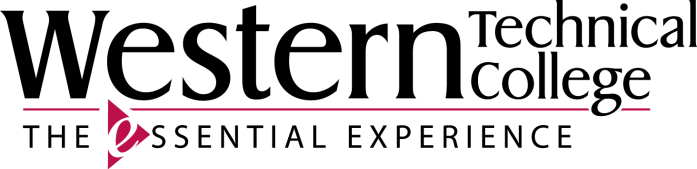 Western Technical College10104164  Principles of Inside SalesCourse DesignCourse InformationTypes of InstructionPre/CorequisitesTextbooksCore AbilitiesProgram OutcomesCourse CompetenciesCourse Learning Plans and Performance Assessment TasksLearning Plan 1 - Inside Sales CareersOverview/PurposeStudents are presented with a holistic overview of career pathways for inside sales representatives.  Students will also take the time to self-assess, and visualize potential opportunities for the future.Target CompetenciesLearning ActivitiesAssessment ActivitiesInside Sales PositionsDirectionsReflection: Learner will research career websites and choose one inside sales position.  Learner will create a two-page written assignment to hand in to instructor.  Page one of the reflection is the researched position, copied and pasted (citation needed).  Page two of the reflection is a summary of the following questions:  1)  What is the difference between an outside sales position and an inside sales position?  How do you know this is an inside sales position?  2)  What are the skill requirements for this position?3)  What are the working conditions for this position?4)  What is the compensation?  )  Reflect on your current and past work experience, as well as your desired work conditions and hours.  Based on this information, would this position potentially be a good fit for you? Why or why not?Presentation: Learner will prepare and deliver a 5 minute presentation to the class regarding the above listed information. Target Course CompetenciesScoringRating ScaleScoring StandardA minimum of 3 must be earned on all criteria and must meet all met/not met criteria to demonstrate competency.Scoring GuideLearning Plan 2 - Social MediaOverview/PurposeBusinesses have a common goal: to get their product/service to their target audience.  One way to do this is through social media.  Because of the ever-expanding, tech-savvy world, students will explore this huge potential for social media marketing to increase sales.Target CompetenciesLearning ActivitiesAssessment ActivitiesLearning Plan 3 - Customer Relationship ManagementOverview/PurposeCustomer Relationship Management (CRM) tools provide a place to store invaluable customer details.  Proper utilization of CRM tools result in positive relationships with businesses and organizations. This lesson will offer an opportunity to explore various CRMs.Target CompetenciesLearning ActivitiesAssessment ActivitiesCollaboration: Social Media and Customer Relationship Management (CRM) ToolsDirectionsSkill Demonstration:This skill demonstration will be peer reviewed.  Learner will choose a student from class as a partner.   Each learner will complete the following skill demonstration, while the partner watches, and assesses by using the instructor-designed rubric.  There are three steps to this skill demonstration: 1) Creating a Social Media Account, 2) Creating a Customer Relationship Management (CRM) Account, and 3) Researching information via a Social Media Account to input information into a Customer Relationship Management (CRM) Account.::: Step 1 :::  Creating a Social Media AccountLearner will set up an instructor-chosen social media account by creating a username and password.Learner will join a selling group or organization via the social media account.Learner will identify five prospects via the social media account.Learner will follow five prospects via the social media account.Learner will research one potential target via the social media account.     ::: Step 2 :::  Creating a Customer Relationship Management (CRM) AccountLearner will set up an instructor-chosen CRM account by creating a username and password.Learner describes to partner how to create and edit contacts in the CRM.Learner describes to partner how to add and delete accounts in the CRM.    ::: Step 3 :::  Learner researches one potential target from a Social Media Account to input information into a Customer Relationship Management (CRM) Account.Learner creates a contact in the CRM using the information researched for one potential target from the social media account.Learner creates an account in the CRM using the information researched for one potential target from the social media account.Learner outlines to their partner an appropriate workflow from lead to closeLearner explains to their partner the limitations of a CRM.Target Course CompetenciesScoringRating ScaleScoring StandardYou must score a "met" on all met/not met criteria to demonstrate competency.Scoring GuideLearning Plan 4 - Relationship StrategiesOverview/PurposeTo be successful in sales, the establishment and maintenance of relationships is key to customer retention.  This lesson will feature best practices in communication, diffusing conflict situations, and utilizing customer relationship management (CRM) tools to enhance relationships.Target CompetenciesLearning ActivitiesAssessment ActivitiesRole of Relationships in Account ManagementDirectionsWritten Product: Write a 200-400 word reflection.  Identify ways in which companies can measure success of inside sales activities.  Include information on the importance of sales goals.  Explain the importance of account management in regards to success.  Reflect on the difference between time spent managing accounts, growing existing accounts, and bringing in net new accounts. Outline techniques that can be used to develop and maintain relationships in account management and why these techniques are important for success.Target Course CompetenciesScoringRating ScaleScoring StandardA minimum of 3 must be earned on all criteria and must meet all met/not met criteria to demonstrate competency.Scoring GuideLearning Plan 5 - Communication Strategies for Inside SalesOverview/PurposeClear and concise communications (verbal and written) shows professionalism and positively affects the customer relationship.  This lesson will explore best practices in outbound communication, including but not limited to voicemails and emails.  Special emphasis will be directed on forming value proposition statements.Target CompetenciesLearning ActivitiesAssessment ActivitiesCommunications: Mass Email and Voicemail MessagesDirectionsWritten Product: Mass Email MessageLearner will write a two paragraph or less mass email regarding their product/service to target new customers.  The mass email will be in a professional tone and have a descriptive subject line, effective email opening, address the contact with appropriate title, name, and company; introduce themselves; introduce their company; introduce 2-3 benefits of the product/service; and include a call to action.Demonstration:  Voicemail MessageLearner will create a voicemail message regarding their product/service to target new customers using an instructor chosen tool to create videos.  This 30 second or less voicemail message will be in a professional tone and address the contact with appropriate title, name and company; introduce themselves; introduce their company; introduce 2-3 benefits of the product/service; and include a call to action. Target Course CompetenciesScoringRating ScaleScoring StandardA minimum of 3 must be earned on all criteria and you must meet all met/not met criteria to demonstrate competence.Scoring GuideLearning Plan 6 - Growing a Book of BusinessOverview/PurposeTrust and accountability are foundational factors to growing a book of business. This lesson will explore short term and long term plans for implementing opportunities for business growth, as well as recognizing the role of developing trust and accountability to enhance selling relationships.Target CompetenciesLearning ActivitiesAssessment ActivitiesGrowing a Book of BusinessDirectionsWritten Product:Learner will choose one company to work for as an inside sales representative.  Write a 200-400 reflection on the following:Using an instructor-chosen Customer Relationship Management tool, identify and explain 3 opportunities for business growth.Outline a short term plan for implementing these 3 opportunities.Outline a long term plan for implementing these 3 opportunities.Discuss upselling techniques to support organic growth.Examine the role of accountability and trust in opportunities for business growth.Target Course CompetenciesScoringRating ScaleScoring StandardA minimum of 3 must be earned on all criteria and must meet all met/not met criteria to demonstrate competency.Scoring GuideLearning Plan 7 - Selling ProcessOverview/PurposeKnowledge of a customer - such as likes/dislikes, need, motive, goal, and objectives - will enhance relationships and remove barriers to the steps to sell.  This lesson will outline and highlight best practices for each step to sell.  Students will have the opportunity to demonstrate their competence level in a steps to sell presentation.Target CompetenciesLearning ActivitiesAssessment ActivitiesPreparing to SellDirectionsWritten Product:Learner will choose one company to work for as an inside sales representative.  Choose one product/service, sold by your company, to sell to potential customers.  Using a social media account, identify one potential customer.Write a 400-600 word reflection:  With your company and product/service in mind, as well as your potential customer, analyze the steps in the process of preparing to sell by reflecting on the following:1.  Research:Describe the importance of researching potential customers in the sales preparation process. Why is it important to seek institutional knowledge (your company's knowledge) during the research process?What are the methods you used to research and identify your potential customer?  Why?2.  Relationship:What are some possible points of connection between you and the potential customer you identified via social media?  Identify methods you could use for relationship building to grow business.3. Motive:What are some potential reasons the customer you identified via social media may be interested in buying your product/service?What are their potential objections to buying your product/service?Identify possible ways to overcome these potential objections.4.  Competition:Identify one competing product/service.What are the strengths and weaknesses of this competing product/service?Why is it important to consider competition when preparing to sell?Target Course CompetenciesScoringRating ScaleScoring StandardA minimum of 3 must be earned on all criteria and you must meet all met/not met criteria to demonstrate competenceScoring GuideLearning Plan 8 - Virtual Meeting ToolsOverview/PurposeTech-savvy organizations utilize multiple tools to conduct business.  Knowledge and skill in the usage of virtual meeting tools will be foundational to this new era of communication.  This lesson will explore various virtual meeting tools, and provide students an opportunity to utilize these tools in the sales realm.Target CompetenciesLearning ActivitiesAssessment ActivitiesDe-escalation Virtual MeetingDirectionsSimulation:The Scenario:  The learner is an inside sales representative of a company.  The instructor is the number one customer of the inside sales representative.  This customer is upset.The Communication Method:  The customer is unavailable to meet face-to-face, and has requested a virtual meeting with the inside sales representative.The Goal:  The learner (inside sales representative) will conduct a de-escalation meeting via a virtual meeting tool with the customer (instructor).  From the conversation of the meeting, the learner must identify the reason the customer is upset, and provide a value added solution to retain this customer.This simulation will end in 4 minutes or less.   The learner will be successful if, by the conclusion of the virtual meeting, the customer has been retained. Target Course CompetenciesScoringRating ScaleScoring StandardA minimum of 3 must be earned on all criteria and must meet all met/not met criteria to demonstrate competency.Scoring Guide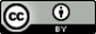 Except where otherwise noted, this work by Western Technical College, Wisconsin Technical College System INTERFACE Consortium is licensed under CC BY 4.0.Third Party marks and brands are the property of their respective holders.  Please respect the copyright and terms of use on any webpage links that may be included in this document.This workforce product was funded by a grant awarded by the U.S. Department of Labor’s Employment and Training Administration. The product was created by the grantee and does not necessarily reflect the official position of the U.S. Department of Labor. The U.S. Department of Labor makes no guarantees, warranties, or assurances of any kind, express or implied, with respect to such information, including any information on linked sites and including, but not limited to, accuracy of the information or its completeness, timeliness, usefulness, adequacy, continued availability, or ownership. This is an equal opportunity program. Assistive technologies are available upon request and include Voice/TTY (771 or 800-947-6644).DescriptionThis course will focus on the tools, strategies and techniques of inside sales including: pre-call planning, prospecting and qualifying leads, developing value statements, the role of social media in the sales process and follow up. This course will place special emphasis on the hands on application of a Customer Relationship Management (CRM) system and other technologies.Career ClusterMarketingInstructional LevelAssociate Degree CoursesTotal Credits3.00Total Hours54.00Instruction TypeCredits/HoursLecture3 CR / 54 HRPrerequisite10104119 Selling PrinciplesBusiness 2000 Selling Learner Guide.  Copyright 2003. Greene, Cynthia L. Publisher: Cengage Learning. ISBN-13: 978-0-538-43145-3. Required.1.Apply mathematical concepts.2.Demonstrate ability to think critically.3.Demonstrate ability to value self and work ethically with others in a diverse population.4.Make decisions that incorporate the importance of sustainability.5.Transfer social and natural science theories into practical applications.6.Use effective communication skills.7.Use technology effectively.1.Model professionalism in the workplace2.Demonstrate effective workplace communications3.Incorporate Customer Service Principles into Client or Customer Interaction4.Prepare selling strategies5.Integrate appropriate sales tools into the selling process1.Explore career pathways for inside sales representatives.Explore career pathways for inside sales representatives.Explore career pathways for inside sales representatives.Assessment StrategiesAssessment StrategiesAssessment Strategies1.1.ReflectionReflection1.2.PresentationPresentationCriteriaCriteriaCriteriaPerformance will meet expectations when:Performance will meet expectations when:Performance will meet expectations when:1.1.Learner outlines a potential inside sales positions.Learner outlines a potential inside sales positions.1.2.Learner differentiates between inside and outside sales roles.Learner differentiates between inside and outside sales roles.1.3.Learner outlines skills requirements.Learner outlines skills requirements.1.4.Learner describes working conditions.Learner describes working conditions.1.5.Learner outline sample compensation model.Learner outline sample compensation model.1.6.Learner reflects on current and past work experience.Learner reflects on current and past work experience.1.7.Learner reflects on personal desired work conditions and hours.Learner reflects on personal desired work conditions and hours.1.8.Learner outlines they ways in which and inside sales position could fit in to short or long term career goals.Learner outlines they ways in which and inside sales position could fit in to short or long term career goals.Learning ObjectivesLearning ObjectivesLearning Objectives1.a.Differentiate between Inside and Outside Sales.Differentiate between Inside and Outside Sales.1.b.Describe the continuum of inside sales from account management to hunt and kill.Describe the continuum of inside sales from account management to hunt and kill.1.c.Describe the hybrid nature of most inside sales roles.Describe the hybrid nature of most inside sales roles.1.d.Discuss the salary rate ranges based on industry and company.Discuss the salary rate ranges based on industry and company.1.e.Discuss the variety of compensation models for Inside Sales Representatives.Discuss the variety of compensation models for Inside Sales Representatives.1.f.Explain the variety of ways companies define Inside Sales.Explain the variety of ways companies define Inside Sales.2.Use various social selling tools.Use various social selling tools.Use various social selling tools.Assessment StrategiesAssessment StrategiesAssessment Strategies2.1.Skill DemonstrationSkill DemonstrationCriteriaCriteriaCriteriaPerformance will meet expectations when:Performance will meet expectations when:Performance will meet expectations when:2.1.Learner sets up a social media account.Learner sets up a social media account.2.2.Learner researches a potential target using a social media account.Learner researches a potential target using a social media account.2.3.Learner follows five prospects via a social media account.Learner follows five prospects via a social media account.2.4.Learner joins a selling group or organization on a social media account.Learner joins a selling group or organization on a social media account.Learning ObjectivesLearning ObjectivesLearning Objectives2.a.Explain emerging social selling trends.Explain emerging social selling trends.2.b.Compare the applications of social selling in today's marketplace.Compare the applications of social selling in today's marketplace.2.c.Describe how Twitter is used for social selling.Describe how Twitter is used for social selling.2.d.Describe how LinkedIn is used for social selling.Describe how LinkedIn is used for social selling.2.e.Describe how Google is used for social selling. Describe how Google is used for social selling. 3.Use customer relationship management tools.Use customer relationship management tools.Use customer relationship management tools.Assessment StrategiesAssessment StrategiesAssessment Strategies3.1.Skill DemonstrationSkill DemonstrationCriteriaCriteriaCriteriaPerformance will meet expectations when:Performance will meet expectations when:Performance will meet expectations when:3.1.Learner describes how to create and edit contacts.Learner describes how to create and edit contacts.3.2.Learner describes how to add and delete accounts.Learner describes how to add and delete accounts.3.3.Learner outlines an appropriate workflow from lead to close.Learner outlines an appropriate workflow from lead to close.3.4.Learner recognizes the limitations of any CRM tool.Learner recognizes the limitations of any CRM tool.Learning ObjectivesLearning ObjectivesLearning Objectives3.a.Describe basic lead management.Describe basic lead management.3.b.Describe the process of working with opportunities.Describe the process of working with opportunities.3.c.Describe how to schedule events and tasks.Describe how to schedule events and tasks.3.d.Describe the management function of a CRM.Describe the management function of a CRM.3.e.Describe the function of a CRM in the context of the larger organizational divisions.Describe the function of a CRM in the context of the larger organizational divisions.3.f.Explain the connection between social selling and salesforce.com.Explain the connection between social selling and salesforce.com.3.g.Explain the role accurate data inputs impact the effectiveness of the CRM as a business tool.Explain the role accurate data inputs impact the effectiveness of the CRM as a business tool.4.Explore the role of relationships in account management.Explore the role of relationships in account management.Explore the role of relationships in account management.Assessment StrategiesAssessment StrategiesAssessment Strategies4.1.Written ProductWritten ProductCriteriaCriteriaCriteriaPerformance will meet expectations when:Performance will meet expectations when:Performance will meet expectations when:4.1.Learner articulates the ways in which companies can measure the success of inside sales activities.Learner articulates the ways in which companies can measure the success of inside sales activities.4.2.Learner describes the role of sales goals.Learner describes the role of sales goals.4.3.Learner differentiates between the time spent managing accounts, growing existing accounts and bringing in net new accounts.Learner differentiates between the time spent managing accounts, growing existing accounts and bringing in net new accounts.4.4.Learner describes relationship development and maintenance techniques.Learner describes relationship development and maintenance techniques.Learning ObjectivesLearning ObjectivesLearning Objectives4.a.Assess viability of customer accounts.Assess viability of customer accounts.4.b.Describe the role of up-selling in inside sales.Describe the role of up-selling in inside sales.4.c.Discuss the importance of customer relationship management.Discuss the importance of customer relationship management.4.d.Explore effective communication skills needed in the development and maintenance of relationships.Explore effective communication skills needed in the development and maintenance of relationships.4.e.Discuss conflict diffusion techniques.Discuss conflict diffusion techniques.5.Apply customer retention strategies.Apply customer retention strategies.Apply customer retention strategies.Assessment StrategiesAssessment StrategiesAssessment Strategies5.1.SimulationSimulationCriteriaCriteriaCriteriaPerformance will meet expectations when:Performance will meet expectations when:Performance will meet expectations when:5.1.Learner leads and guides conversation with customer.Learner leads and guides conversation with customer.5.2.Learner uses questions and active listening techniques to identify why the customer is upset.Learner uses questions and active listening techniques to identify why the customer is upset.5.3.Learner uses de-escalation techniques throughout conversation.Learner uses de-escalation techniques throughout conversation.5.4.Learner's voice inflection, volume, and rate are appropriate for the content.Learner's voice inflection, volume, and rate are appropriate for the content.5.5.Learner's nonverbal communication is consistent with your verbal message.Learner's nonverbal communication is consistent with your verbal message.5.6.Learner provides the customer with a value added solution.Learner provides the customer with a value added solution.Learning ObjectivesLearning ObjectivesLearning Objectives5.a.Discuss the role of SWOT analysis in customer retention.Discuss the role of SWOT analysis in customer retention.5.b.Describe ways to diffuse conflict using de-escalation techniques.Describe ways to diffuse conflict using de-escalation techniques.5.c.Describe the role of active listening in information gathering.Describe the role of active listening in information gathering.5.d.Describe techniques for understanding customer pain points.Describe techniques for understanding customer pain points.5.e.Outline methods for building loyalty.Outline methods for building loyalty.5.f.Discuss the role of upselling in customer retention.Discuss the role of upselling in customer retention.6.Outline best practices for outbound communication efforts.Outline best practices for outbound communication efforts.Outline best practices for outbound communication efforts.Assessment StrategiesAssessment StrategiesAssessment Strategies6.1.DemonstrationDemonstration6.2.Written ProductWritten ProductCriteriaCriteriaCriteriaPerformance will meet expectations when:Performance will meet expectations when:Performance will meet expectations when:6.1.Learner describes the best way to deal with voice mail and e-mail follow up.Learner describes the best way to deal with voice mail and e-mail follow up.6.2.Learner discusses strategies for effective e-mail subject lines.Learner discusses strategies for effective e-mail subject lines.6.3.Learner describes effective e-mail openings.Learner describes effective e-mail openings.6.4.Learner differentiates between casual and professional but personal communication styles.Learner differentiates between casual and professional but personal communication styles.6.5.Learner addresses the contact with appropriate title, name and company.Learner addresses the contact with appropriate title, name and company.6.6.Learner introduces themselves in a professional manner.Learner introduces themselves in a professional manner.6.7.Learner describes a product or service in clear, descriptive language.Learner describes a product or service in clear, descriptive language.6.8.Learner states a call to action.Learner states a call to action.Learning ObjectivesLearning ObjectivesLearning Objectives6.a.Discuss the purpose and essential steps of the sales call.Discuss the purpose and essential steps of the sales call.6.b.Describe how to handle the difficulties that may arise during the sales call.Describe how to handle the difficulties that may arise during the sales call.6.c.Describe how to gain the prospects participation in the sales call.Describe how to gain the prospects participation in the sales call.6.d.Discuss follow up strategies.Discuss follow up strategies.6.e.Discuss mass e-mail etiquette.Discuss mass e-mail etiquette.6.f.Differentiate between personal and mass mail techniques.Differentiate between personal and mass mail techniques.7.Outline methods for growing a book of business.Outline methods for growing a book of business.Outline methods for growing a book of business.Assessment StrategiesAssessment StrategiesAssessment Strategies7.1.Written ProductWritten ProductCriteriaCriteriaCriteriaPerformance will meet expectations when:Performance will meet expectations when:Performance will meet expectations when:7.1.Learner identifies 3 opportunities for business growth.Learner identifies 3 opportunities for business growth.7.2.Learner outlines a short term plan for implementing opportunities.Learner outlines a short term plan for implementing opportunities.7.3.Learner outlines a long term plan for implementing opportunities.Learner outlines a long term plan for implementing opportunities.7.4.Learner outlines upselling techniques to support organic growth.Learner outlines upselling techniques to support organic growth.Learning ObjectivesLearning ObjectivesLearning Objectives7.a.Describe interpersonal methods for developing trust.Describe interpersonal methods for developing trust.7.b.Discuss the role of trust and accountability in relationship building.Discuss the role of trust and accountability in relationship building.7.c.Describe ways in which a CRM can be used as a tool to recognize opportunity.Describe ways in which a CRM can be used as a tool to recognize opportunity.7.d.Describe the importance of building on success to target like-minded customers.Describe the importance of building on success to target like-minded customers.7.e.Examine best practices for devising short term and long term plans for implementing opportunities for growth.Examine best practices for devising short term and long term plans for implementing opportunities for growth.8.Examine the process of preparing to sell.Examine the process of preparing to sell.Examine the process of preparing to sell.Assessment StrategiesAssessment StrategiesAssessment Strategies8.1.Written ProductWritten ProductCriteriaCriteriaCriteriaPerformance will meet expectations when:Performance will meet expectations when:Performance will meet expectations when:8.1.Learner describes the importance of researching potential customers in the preparation process.Learner describes the importance of researching potential customers in the preparation process.8.2.Learner outlines methods for researching potential target companies.Learner outlines methods for researching potential target companies.8.3.Learner describes the importance of seeking institutional knowledge in the research process.Learner describes the importance of seeking institutional knowledge in the research process.8.4.Learner identifies potential points of connection with the potential buyer.Learner identifies potential points of connection with the potential buyer.8.5.Learner outlines methods for leveraging relationships to grow business.Learner outlines methods for leveraging relationships to grow business.8.6.Learner outlines reasons why a potential customer might buy a particular product or service.Learner outlines reasons why a potential customer might buy a particular product or service.8.7.Learner outlines possible objections.Learner outlines possible objections.8.8.Learner describes possible ways to overcome particular objections.Learner describes possible ways to overcome particular objections.8.9.Learner outlines strengths and weaknesses of a competing product.Learner outlines strengths and weaknesses of a competing product.Learning ObjectivesLearning ObjectivesLearning Objectives8.a.Explain the role of needs satisfaction in the sales process. Explain the role of needs satisfaction in the sales process. 8.b.Explain how knowledge of the product is important to a salesperson.Explain how knowledge of the product is important to a salesperson.8.c.Discuss the importance of understanding the competition.Discuss the importance of understanding the competition.8.d.Describes methods for understanding company goals and objectives.Describes methods for understanding company goals and objectives.8.e.Describe methods for understanding buyer needs and motives.Describe methods for understanding buyer needs and motives.8.f.Explain the importance of matching product to goals and objectives.Explain the importance of matching product to goals and objectives.9.Use virtual meeting tools to communicate.Use virtual meeting tools to communicate.Use virtual meeting tools to communicate.Assessment StrategiesAssessment StrategiesAssessment Strategies9.1.SimulationSimulationCriteriaCriteriaCriteriaPerformance will meet expectations when:Performance will meet expectations when:Performance will meet expectations when:9.1.Learner adjusts camera, microphone, and volume to effectively conduct the virtual meeting.Learner adjusts camera, microphone, and volume to effectively conduct the virtual meeting.9.2.Learner's voice inflection, volume, and rate are appropriate for the content.Learner's voice inflection, volume, and rate are appropriate for the content.9.3.Learner's nonverbal communication is consistent with your verbal message.Learner's nonverbal communication is consistent with your verbal message.Learning ObjectivesLearning ObjectivesLearning Objectives9.a.Research various virtual meeting tools.Research various virtual meeting tools.9.b.Practice using various virtual meeting tools.Practice using various virtual meeting tools.9.c.Identify similarities and differences between meetings conducted face to face vs.  virtual meeting tool.Identify similarities and differences between meetings conducted face to face vs.  virtual meeting tool.9.d.Demonstrate how to adjust camera, microphone, and volume to effectively conduct the virtual meeting.Demonstrate how to adjust camera, microphone, and volume to effectively conduct the virtual meeting.Meta Data Tags:Meta Data Tags:Meta Data Tags:Inside sales strategies; inside sales techniques; pre-call planning; qualifying leads, value statements; social media; selling process; customer relationship management tools (CRM); virtual meeting tools; de-escalation techniquesInside sales strategies; inside sales techniques; pre-call planning; qualifying leads, value statements; social media; selling process; customer relationship management tools (CRM); virtual meeting tools; de-escalation techniquesInside sales strategies; inside sales techniques; pre-call planning; qualifying leads, value statements; social media; selling process; customer relationship management tools (CRM); virtual meeting tools; de-escalation techniques1.Explore career pathways for inside sales representatives.Explore career pathways for inside sales representatives.Assessment StrategiesAssessment Strategies1.1.Reflection1.2.Presentation1.Review competency and learning objectives.2.Read instructor prepared materials.3.Listen to instructor's lecture on career pathways for inside sales representatives.4.Research the internet and identify various career websites.5.Participate in instructor designed small group presentations relating to career pathways for inside sales representatives.1.COMPLETE PAT - Inside Sales Positions1.Explore career pathways for inside sales representatives.ValueDescription5Consistently Exceeds Expectations.  Displays at all times, without exception, a consistently high level of skill.  All assignments/task are completed beyond the level of expectation.  Initiative and self-direction are characteristic.4Often Exceeds Expectations.  Displays a high level of skill, exceeding requirements in some areas, but not consistently or not without exception.3Meets Expectations.  Displays and maintains an effective and consistent level of skill.  Work output regularly achieves desired or required outcomes or expectations.  Problems or errors are reported and corrected quickly.2Some Improvement Needed.  Displays inconsistency in performance and frequently falls below acceptable levels.  Tasks may be significantly late at times or incomplete, with serious or potentially serious consequences.1Major Improvement Needed.  Output is consistently low, regularly fails to meet criterion, and error rate is high requiring repetition.0No evidence of meeting requirement.MetFully or adequately met expectationsNot MetPartially met or failed to meet expectationsCriteriaRatings1.Reflection2.Learner differentiates between an outside sales position and an inside sales position.5  4  3  2  1  03.Learner identifies why the chosen position is an inside sales position.5  4  3  2  1  04.Learner outlines skill requirements for this position.5  4  3  2  1  05.Learner describes working conditions for this position.5  4  3  2  1  06.Learner outlines compensation for this position.5  4  3  2  1  07.Learner reflects on current and past work experience.5  4  3  2  1  08.Learner reflects on personal desired work conditions and hours.5  4  3  2  1  09.Learner assesses fit of position for self 5  4  3  2  1  010.Learner chooses one inside sales position from a career websiteMet   Not Met11.Page one is the position from the internet (copied and pasted)Met   Not Met12.Page one position is cited Met   Not Met13.Reflection shows evidence of logical critical thinkingMet   Not Met14.Reflection follows an effective organizational planMet   Not Met15.Reflection exhibits correct and appropriate grammar, punctuation, spelling, syntax, and word usageMet   Not Met16.Reflection follows written assignment guidelinesMet   Not Met17.Presentation18.Learner differentiates between an outside sales position and an inside sales position.5  4  3  2  1  019.Learner identifies why the chosen position is an inside sales position.5  4  3  2  1  020.Learner outlines skill requirements for this position.5  4  3  2  1  021.Learner describes working conditions for this position.5  4  3  2  1  022.Learner outlines compensation for this position.5  4  3  2  1  023.Learner reflects on current and past work experience.5  4  3  2  1  024.Learner reflects on personal desired work conditions and hours.5  4  3  2  1  025.Learner assesses fit of position for self 5  4  3  2  1  026.Learner introduces selfMet   Not Met27.Learner completes presentation with a conclusionMet   Not Met28.Presentation is completed in 5 minutes or lessMet   Not Met29.Delivery holds audience attention; you are energetic and enthusiasticMet   Not Met30.Learner’s voice inflection, volume, and rate are appropriate for the contentMet   Not Met31.Learner’s nonverbal communication is consistent with your verbal messageMet   Not Met32.Learner presents information in a style and tone consistent with the audience’s level of interest and level of understandingMet   Not Met33.Main points are clear and conciseMet   Not Met34.Main points are well organizedMet   Not Met1.Use various social selling tools.Use various social selling tools.Assessment StrategiesAssessment Strategies1.1.Skill Demonstration1.Review competency and learning objectives.Review competency and learning objectives.Review competency and learning objectives.2.Read instructor prepared materials.Read instructor prepared materials.Read instructor prepared materials.3.Listen to instructor's lecture on the role of social media in sales.Listen to instructor's lecture on the role of social media in sales.Listen to instructor's lecture on the role of social media in sales.4.Set-up a Linkedin account.Set-up a Linkedin account.Set-up a Linkedin account.Learning MaterialsLearning MaterialsLearning MaterialsLinkedinLinked In 5.Create alerts in Linkedin.Create alerts in Linkedin.Create alerts in Linkedin.6.Recognize sales events.Recognize sales events.Recognize sales events.1.SUBMIT journal entry regarding comfort level with LinkedIn.  What aspects of LinkedIn are you comfortable with?  What are some opportunities for improvement?  Choose 2 opportunities for improvement, and outline a plan for gaining confidence in these areas.  See attached journal rubric to earn most points.SUBMIT journal entry regarding comfort level with LinkedIn.  What aspects of LinkedIn are you comfortable with?  What are some opportunities for improvement?  Choose 2 opportunities for improvement, and outline a plan for gaining confidence in these areas.  See attached journal rubric to earn most points.SUBMIT journal entry regarding comfort level with LinkedIn.  What aspects of LinkedIn are you comfortable with?  What are some opportunities for improvement?  Choose 2 opportunities for improvement, and outline a plan for gaining confidence in these areas.  See attached journal rubric to earn most points.Learning MaterialsLearning MaterialsLearning MaterialsJournal RubricJournal Rubric.docxLinkedinLinked In2.PRESENT to classmates a product/service for sale remotely via Skype.  See attached rubric.PRESENT to classmates a product/service for sale remotely via Skype.  See attached rubric.PRESENT to classmates a product/service for sale remotely via Skype.  See attached rubric.Learning MaterialsLearning MaterialsLearning MaterialsSales Presentation via Skype rubricSales Presentation via Skype Rubric.docx3.SUBMIT journal entry on the pros/cons of presenting face-to-face versus remotely (ex: using Skype).  Identify 3 Pros and 3 Cons.  Overall, which method of presenting do you prefer and why?  See attached journal rubric to earn most points.SUBMIT journal entry on the pros/cons of presenting face-to-face versus remotely (ex: using Skype).  Identify 3 Pros and 3 Cons.  Overall, which method of presenting do you prefer and why?  See attached journal rubric to earn most points.SUBMIT journal entry on the pros/cons of presenting face-to-face versus remotely (ex: using Skype).  Identify 3 Pros and 3 Cons.  Overall, which method of presenting do you prefer and why?  See attached journal rubric to earn most points.Learning MaterialsLearning MaterialsLearning MaterialsJournal RubricJournal Rubric.docx1.Use customer relationship management tools.Use customer relationship management tools.Assessment StrategiesAssessment Strategies1.1.Skill Demonstration1.Review competency and learning objectives.2.Read instructor prepared materials.3.Listen to instructor's lecture on Customer Relationship Management (CRM) tools.4.Set-up instructor chosen CRM trial account.5.Use trial account to determine features.6.Discuss various CRMs.  Identify pros/cons of each CRM.  In your opinion, which CRM is best?  Why?7.Reflect upon the PAT - Collaboration: Social Media and CRM tools.  After completing the PAT, reflect on the possibility of collaboration between social media and CRM tools for inside sales careers.  Identify positives and negatives of this collaboration.  In your opinion, could this potential collaboration be effective for an inside sales career?  Why or Why not?1.SUBMIT journal entry regarding how to use a customer relationship management tool (CRM) in your sales career. What is your overall opinion of the instructor-chosen CRM tool - why?  See attached journal rubric to earn most points.SUBMIT journal entry regarding how to use a customer relationship management tool (CRM) in your sales career. What is your overall opinion of the instructor-chosen CRM tool - why?  See attached journal rubric to earn most points.SUBMIT journal entry regarding how to use a customer relationship management tool (CRM) in your sales career. What is your overall opinion of the instructor-chosen CRM tool - why?  See attached journal rubric to earn most points.Learning MaterialsLearning MaterialsLearning MaterialsJournal RubricJournal Rubric.docx2.COMPLETE PAT - Collaboration: Social Media and Customer Relationship Management (CRM) ToolsCOMPLETE PAT - Collaboration: Social Media and Customer Relationship Management (CRM) ToolsCOMPLETE PAT - Collaboration: Social Media and Customer Relationship Management (CRM) Tools1.Use various social selling tools.2.Use customer relationship management tools.ValueDescriptionMetFully or adequately met expectationsNot MetPartially met or failed to meet expectationsCriteriaRatings1.Skill Demonstration:2.::: Step 1 ::: Creating a Social Media Account3.Learner sets up an instructor-chosen social media account by creating a username and password.Met   Not Met4.Learner joins a selling group or organization via the social media account.Met   Not Met5.Learner identifies five prospects via the social media account.Met   Not Met6.Learner follows five prospects via the social media account.Met   Not Met7.Learner researches one potential target via the social media account.Met   Not Met8.::: Step 2 ::: Creating a Customer Relationship Management (CRM) Account9.Learner sets up an instructor-chosen CRM account by creating a username and password.Met   Not Met10.Learner describes to partner how to create and edit contacts in the CRM.Met   Not Met11.Learner describes to partner how to add and delete accounts in the CRM.Met   Not Met12.::: Step 3 :::  Learner researches one potential target from a Social Media Account to input information into a Customer Relationship Management (CRM) Account.13.Learner creates a contact in the CRM using the information researched for one potential target from the social media account.Met   Not Met14.Learner creates an account in the CRM using the information researched for one potential target from the social media account.Met   Not Met15.Learner outlines to their partner an appropriate workflow from lead to close.Met   Not Met16.Learner explains to their partner the limitations of a CRM.Met   Not Met1.Explore the role of relationships in account management.Explore the role of relationships in account management.Assessment StrategiesAssessment Strategies1.1.Written Product2.Apply customer retention strategies.Apply customer retention strategies.Assessment StrategiesAssessment Strategies2.1.Simulation1.Review competencies and learning objectives.2.Read instructor prepared materials.3.Listen to instructor's lecture on the role of relationships in account management.4.Use an instructor created document to practice entering customer details into a Customer Relationship Management (CRM) system.5.Participate in a role play regarding conflict diffusion by using de-escalation techniques.6.Discuss instructor created case study regarding customer retention, conflict diffusion, de-escalation techniques, and value added solutions.  1.SUBMIT Written Assignment.  What is the difference between upselling and cross-selling?  Why is this important?  Research the internet for an article.  Write a 1 page, double spaced summary, summarizing your feelings on the article.  Cite the article. See attached rubric for guidelines when writing a paper.SUBMIT Written Assignment.  What is the difference between upselling and cross-selling?  Why is this important?  Research the internet for an article.  Write a 1 page, double spaced summary, summarizing your feelings on the article.  Cite the article. See attached rubric for guidelines when writing a paper.SUBMIT Written Assignment.  What is the difference between upselling and cross-selling?  Why is this important?  Research the internet for an article.  Write a 1 page, double spaced summary, summarizing your feelings on the article.  Cite the article. See attached rubric for guidelines when writing a paper.Learning MaterialsLearning MaterialsLearning MaterialsWriting GuidelinesWritten Paper Guidelines.docx2.SUBMIT Strengths, Weaknesses, Opportunities, and Threats (SWOT) analysis.  Research the internet and identify 1 company to analyze as a potential customer.  Identify 2 strengths, 2 weaknesses, 2 opportunities, and 2 threats for this customer and enter the data on the SWOT analysis chart. See attached SWOT Analysis Chart and Directions.SUBMIT Strengths, Weaknesses, Opportunities, and Threats (SWOT) analysis.  Research the internet and identify 1 company to analyze as a potential customer.  Identify 2 strengths, 2 weaknesses, 2 opportunities, and 2 threats for this customer and enter the data on the SWOT analysis chart. See attached SWOT Analysis Chart and Directions.SUBMIT Strengths, Weaknesses, Opportunities, and Threats (SWOT) analysis.  Research the internet and identify 1 company to analyze as a potential customer.  Identify 2 strengths, 2 weaknesses, 2 opportunities, and 2 threats for this customer and enter the data on the SWOT analysis chart. See attached SWOT Analysis Chart and Directions.Learning MaterialsLearning MaterialsLearning MaterialsSWOT Analysis Chart and DirectionsSWOT Analysis Chart and Directions.docx3.COMPLETE PAT - Role of Relationships in Account ManagementCOMPLETE PAT - Role of Relationships in Account ManagementCOMPLETE PAT - Role of Relationships in Account Management1.Explore the role of relationships in account management.ValueDescription5Consistently Exceeds Expectations.  Displays at all times, without exception, a consistently high level of skill.  All assignments/task are completed beyond the level of expectation.  Initiative and self-direction are characteristic.4Often Exceeds Expectations.  Displays a high level of skill, exceeding requirements in some areas, but not consistently or not without exception.3Meets Expectations.  Displays and maintains an effective and consistent level of skill.  Work output regularly achieves desired or required outcomes or expectations.  Problems or errors are reported and corrected quickly.2Some Improvement Needed.  Displays inconsistency in performance and frequently falls below acceptable levels.  Tasks may be significantly late at times or incomplete, with serious or potentially serious consequences.1Major Improvement Needed.  Output is consistently low, regularly fails to meet criterion, and error rate is high requiring repetition.0No evidence of meeting requirement.MetFully or adequately met expectations.Not MetPartially met or failed to meet expectations.CriteriaRatings1.Learner identifies ways in which companies can measure success of inside sales activities.5  4  3  2  1  02.Learner explains the importance of sales goals.5  4  3  2  1  03.Learner examines the importance of account management in regards to success.5  4  3  2  1  04.Learner reflects on the difference between time spent managing accounts, growing existing accounts, and bringing in net new accounts.5  4  3  2  1  05.Learner outlines techniques that can be used to develop and maintain relationship in account management.5  4  3  2  1  06.Learner explains why relationship techniques are important for success.5  4  3  2  1  07.Written product is 200-400 words.Met   Not Met8.Written product shows evidence of logical critical thinking.Met   Not Met9.Written product follows an effective organizational plan.Met   Not Met10.Written product exhibits correct and appropriate grammar, punctuation, spelling, syntax, and word usage.Met   Not Met11.Written product follows written assignment guidelines.Met   Not Met1.Outline best practices for outbound communication efforts.Outline best practices for outbound communication efforts.Assessment StrategiesAssessment Strategies1.1.Demonstration1.2.Written Product1.Review competency and learning objectives.2.Read instructor prepared materials.3.Listen to instructor's lecture on best practices for outbound communication efforts.4.Discuss instructor prepared sales call voicemail message.  Identify strengths and opportunities for improvement of the voicemail message.5.Discuss instructor prepared sales email.  Identify strengths and opportunities for improvement of the email message.6.Discuss the importance of a value proposition statement.1.SUBMIT Written Assignment.  Use an online search engine to search for an article about outbound calling skills.  Choose 5 outbound calling skills from the article, and explain why each skill is important.  Write a 1 page, double spaced summary.  See attached rubric for guidelines when writing a paper.SUBMIT Written Assignment.  Use an online search engine to search for an article about outbound calling skills.  Choose 5 outbound calling skills from the article, and explain why each skill is important.  Write a 1 page, double spaced summary.  See attached rubric for guidelines when writing a paper.SUBMIT Written Assignment.  Use an online search engine to search for an article about outbound calling skills.  Choose 5 outbound calling skills from the article, and explain why each skill is important.  Write a 1 page, double spaced summary.  See attached rubric for guidelines when writing a paper.Learning MaterialsLearning MaterialsLearning MaterialsWriting GuidelinesWritten Paper Guidelines.docx2.SUBMIT Written Assignment - Value Proposition Statement.  Choose one company to represent as the inside sales representative.  Create a value proposition statement.  See attached rubric for guidelines.SUBMIT Written Assignment - Value Proposition Statement.  Choose one company to represent as the inside sales representative.  Create a value proposition statement.  See attached rubric for guidelines.SUBMIT Written Assignment - Value Proposition Statement.  Choose one company to represent as the inside sales representative.  Create a value proposition statement.  See attached rubric for guidelines.Learning MaterialsLearning MaterialsLearning MaterialsValue Proposition Statement RubricValue Proposition Statement Rubric.docx3.COMPLETE PAT - Communications: Mass Email and Voicemail MessagesCOMPLETE PAT - Communications: Mass Email and Voicemail MessagesCOMPLETE PAT - Communications: Mass Email and Voicemail Messages1.Outline best practices for outbound communication efforts.ValueDescription5Consistently Exceeds Expectations.  Displays at all times, without exception, a consistently high level of skill.  All assignments/task are completed beyond the level of expectation.  Initiative and self-direction are characteristic.4Often Exceeds Expectations.  Displays a high level of skill, exceeding requirements in some areas, but not consistently or not without exception3Meets Expectations.  Displays and maintains an effective and consistent level of skill.  Work output regularly achieves desired or required outcomes or expectations.  Problems or errors are reported and corrected quickly.2Some Improvement Needed.  Displays inconsistency in performance and frequently falls below acceptable levels.  Tasks may be significantly late at times or incomplete, with serious or potentially serious consequences.1Major Improvement Needed.  Output is consistently low, regularly fails to meet criterion, and error rate is high requiring repetition.0No evidence of meeting requirement.MetFully or adequately met expectationsNot MetPartially met or failed to meet expectationsCriteriaRatings1.Written Product: Mass Email Message2.Learner writes a descriptive subject line.5  4  3  2  1  03.Learner writes an effective email opening.5  4  3  2  1  04.Learner addresses the contact with appropriate title, name, and company.5  4  3  2  1  05.Learner introduces themselves.5  4  3  2  1  06.Learner introduces their company.5  4  3  2  1  07.Learner introduces 2-3 benefits of the product/service.5  4  3  2  1  08.Learner expresses a call to action.5  4  3  2  1  09.Mass email is 2 paragraphs or less.Met   Not Met10.Mass email displays professionalism.Met   Not Met11.Mass email has a salutation/greeting.Met   Not Met12.Mass email has a closing and signature.Met   Not Met13.Mass email shows evidence of logical critical thinking.Met   Not Met14.Mass email follows an effective organizational plan.Met   Not Met15.Mass email exhibits correct and appropriate grammar, punctuation, spelling, syntax, and word usage.Met   Not Met16.Demonstration: Voicemail Message17.Learner addresses the contact with appropriate title, name, and company.5  4  3  2  1  018.Learner introduces themselves.5  4  3  2  1  019.Learner introduces their company.5  4  3  2  1  020.Learner introduces 2-3 benefits of the product/service.5  4  3  2  1  021.Learner expresses a call to action.5  4  3  2  1  022.Voicemail is 30 seconds or less.Met   Not Met23.Voicemail displays professionalism.Met   Not Met24.Learner's voice inflection, volume, and rate are appropriate for the content.Met   Not Met25.Delivery holds audience attention; you are energetic and enthusiastic.Met   Not Met26.Main points are clear and concise.Met   Not Met27.Main points are well organized.Met   Not Met1.Outline methods for growing a book of business.Outline methods for growing a book of business.Assessment StrategiesAssessment Strategies1.1.Written Product1.Review competency and learning objectives.2.Read instructor prepared materials.3.Listen to instructor's lecture on growing a book of business.4.Participate in a role play regarding developing trust and accountability.5.Discuss PAT: Communications - Email and Voicemail6.Examine best practices for devising short term and long term plans for implementing opportunities for growth.1.SUBMIT journal entry.  Reflect on the in class role play on developing trust and accountability.  Identify 3 ways to develop trust and accountability.  Why are these important?  Refer to journal rubric.SUBMIT journal entry.  Reflect on the in class role play on developing trust and accountability.  Identify 3 ways to develop trust and accountability.  Why are these important?  Refer to journal rubric.SUBMIT journal entry.  Reflect on the in class role play on developing trust and accountability.  Identify 3 ways to develop trust and accountability.  Why are these important?  Refer to journal rubric.Learning MaterialsLearning MaterialsLearning MaterialsJournal RubricJournal Rubric.docx2.COMPLETE PAT - Growing a Book of BusinessCOMPLETE PAT - Growing a Book of BusinessCOMPLETE PAT - Growing a Book of Business1.Outline methods for growing a book of business.ValueDescription5Consistently Exceeds Expectations.  Displays at all times, without exception, a consistently high level of skill.  All assignments/task are completed beyond the level of expectation.  Initiative and self-direction are characteristic.4Often Exceeds Expectations.  Displays a high level of skill, exceeding requirements in some areas, but not consistently or not without exception.3Meets Expectations.  Displays and maintains an effective and consistent level of skill.  Work output regularly achieves desired or required outcomes or expectations.  Problems or errors are reported and corrected quickly.2Some Improvement Needed.  Displays inconsistency in performance and frequently falls below acceptable levels.  Tasks may be significantly late at times or incomplete, with serious or potentially serious consequences.1Major Improvement Needed.  Output is consistently low, regularly fails to meet criterion, and error rate is high requiring repetition.0No evidence of meeting requirement.Met Fully or adequately met expectations.Not MetPartially met or failed to meet expectations.CriteriaRatings1.Learner identifies which company they work for as an inside sales representative.5  4  3  2  1  02.Learner uses an instructor-chosen Customer Relationship Management (CRM) tool to identify and explain 3 opportunities for business growth.5  4  3  2  1  03.Learner outlines a short term plan for implementing these 3 opportunities.5  4  3  2  1  04.Learner outlines a long term plan for implementing these 3 opportunities.5  4  3  2  1  05.Learner discusses upselling techniques to support organic growth.5  4  3  2  1  06.Learner examines the role of accountability and trust in opportunities for business growth.5  4  3  2  1  07.Written Product is 200-400 words.Met   Not Met8.Written product shows evidence of logical critical thinking.Met   Not Met9.Written product follows an effective organizational plan.Met   Not Met10.Written product exhibits correct and appropriate grammar, punctuation, spelling, syntax, and word usage.Met   Not Met11.Written product follows written assignment guidelines.Met   Not Met1.Examine the process of preparing to sell.Examine the process of preparing to sell.Assessment StrategiesAssessment Strategies1.1.Written Product1.Review competency and learning objectives.2.Read instructor prepared materials.3.Listen to the instructor's lecture on the selling process.4.Discuss the steps of the selling process.5.Participate in instructor designed small group presentations on the selling process.  1.PRESENT Preparing to Sell Presentation.  See attached rubric for directions and guidelines.PRESENT Preparing to Sell Presentation.  See attached rubric for directions and guidelines.PRESENT Preparing to Sell Presentation.  See attached rubric for directions and guidelines.Learning MaterialsLearning MaterialsLearning MaterialsPreparing to Sell RubricPreparing to Sell Presentation Rubric.docx2.COMPLETE PAT - Preparing to SellCOMPLETE PAT - Preparing to SellCOMPLETE PAT - Preparing to Sell1.Examine the process of preparing to sell.ValueDescription5Consistently Exceeds Expectations.  Displays at all times, without exception, a consistently high level of skill.  All assignments/task are completed beyond the level of expectation.  Initiative and self-direction are characteristic.4Often Exceeds Expectations.  Displays a high level of skill, exceeding requirements in some areas, but not consistently or not without exception3Meets Expectations.  Displays and maintains an effective and consistent level of skill.  Work output regularly achieves desired or required outcomes or expectations.  Problems or errors are reported and corrected quickly.2Some Improvement Needed.  Displays inconsistency in performance and frequently falls below acceptable levels.  Tasks may be significantly late at times or incomplete, with serious or potentially serious consequences.1Major Improvement Needed.  Output is consistently low, regularly fails to meet criterion, and error rate is high requiring repetition.0No evidence of meeting requirement.MetFully or adequately met expectationsNot MetPartially met or failed to meet expectationsCriteriaRatings1.Learner identifies which company they work for.5  4  3  2  1  02.Leaner identifies which product/service they sell.5  4  3  2  1  03.Learner identifies one potential customer via social media.5  4  3  2  1  04.Learner describes the importance of researching potential customers in the sales preparation process.5  4  3  2  1  05.Learner identifies why it is important to seek institutional knowledge (your company's knowledge) during the research process.5  4  3  2  1  06.Learner outlines methods used when researching and identifying potential customer via social media.5  4  3  2  1  07.Learner describes some possible points of connection between themselves and the potential customer identified via social media.5  4  3  2  1  08.Learner outlines methods that could be used for relationship building to grow business.5  4  3  2  1  09.Learner describes potential reasons the customer identified via social media may be interested in buying the product/service.5  4  3  2  1  010.Learner identifies potential objections to buying the product/service.5  4  3  2  1  011.Learner outlines possible ways to overcome these potential objections.5  4  3  2  1  012.Learner identifies one competing product/service.5  4  3  2  1  013.Learner outlines strengths and weaknesses of competing product/service.5  4  3  2  1  014.Learner describes why it is important to consider competition when preparing to sell.5  4  3  2  1  015.Written product is 400-600 words.Met   Not Met16.Written product shows evidence of logical critical thinkingMet   Not Met17.Written product follows an effective organizational planMet   Not Met18.Written product exhibits correct and appropriate grammar, punctuation, spelling, syntax, and word usageMet   Not Met19.Written product follows written assignment guidelinesMet   Not Met1.Use virtual meeting tools to communicate.Use virtual meeting tools to communicate.Assessment StrategiesAssessment Strategies1.1.Simulation1.Review competency and learning objectives.2.Read instructor prepared materials.3.Listen to instructor's lecture on virtual meeting tools.4.Participate in class discussion on pros/cons of virtual meeting tools.  1.SUBMIT Written Assignment.  Research and choose 1 virtual meeting tool.  Identify 3 pros and 3 cons of this tool.  Write a 1 page, double spaced summary.  See attached rubric for guidelines when writing a paper.SUBMIT Written Assignment.  Research and choose 1 virtual meeting tool.  Identify 3 pros and 3 cons of this tool.  Write a 1 page, double spaced summary.  See attached rubric for guidelines when writing a paper.SUBMIT Written Assignment.  Research and choose 1 virtual meeting tool.  Identify 3 pros and 3 cons of this tool.  Write a 1 page, double spaced summary.  See attached rubric for guidelines when writing a paper.Learning MaterialsLearning MaterialsLearning MaterialsWriting GuidelinesWritten Paper Guidelines.docx2.PARTICIPATE in a virtual meeting tool interview.  See attached rubric for directions and guidelines.PARTICIPATE in a virtual meeting tool interview.  See attached rubric for directions and guidelines.PARTICIPATE in a virtual meeting tool interview.  See attached rubric for directions and guidelines.Learning MaterialsLearning MaterialsLearning MaterialsVirtual Meeting Tool Interview RubricVirtual Meeting Tool Interview Rubric.docx3.COMPLETE PAT - De-escalation Virtual MeetingCOMPLETE PAT - De-escalation Virtual MeetingCOMPLETE PAT - De-escalation Virtual Meeting1.Apply customer retention strategies.2.Use virtual meeting tools to communicate.ValueDescription5Consistently Exceeds Expectations.  Displays at all times, without exception, a consistently high level of skill.  All assignments/task are completed beyond the level of expectation.  Initiative and self-direction are characteristic.4Often Exceeds Expectations.  Displays a high level of skill, exceeding requirements in some areas, but not consistently or not without exception.3Meets Expectations.  Displays and maintains an effective and consistent level of skill.  Work output regularly achieves desired or required outcomes or expectations.  Problems or errors are reported and corrected quickly.2Some Improvement Needed.  Displays inconsistency in performance and frequently falls below acceptable levels.  Tasks may be significantly late at times or incomplete, with serious or potentially serious consequences.1Major Improvement Needed.  Output is consistently low, regularly fails to meet criterion, and error rate is high requiring repetition.0No evidence of meeting requirement.MetFully or adequately met expectations.Not MetPartially met or failed to meet expectations.CriteriaRatings1.Simulation:2.Learner leads and guides conversation with customer.5  4  3  2  1  03.Learner uses questions and active listening techniques to identify why the customer is upset.5  4  3  2  1  04.Learner provides the customer with a value added solution.5  4  3  2  1  05.Learner uses de-escalation techniques throughout conversation.5  4  3  2  1  06.Learner adjusts camera, microphone, and volume to effectively conduct the virtual meeting.Met   Not Met7.The simulation ends in 4 minutes or less.Met   Not Met8.Learner’s voice inflection, volume, and rate are appropriate for the content.Met   Not Met9.Learner’s nonverbal communication is consistent with your verbal message.Met   Not Met10.Main points are clear and concise.Met   Not Met11.Main points are well organized.Met   Not Met